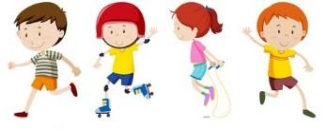 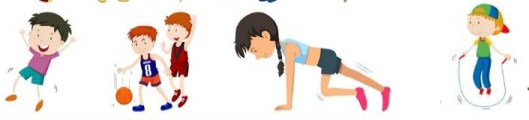 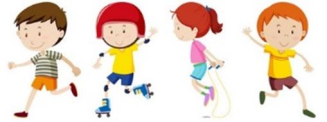 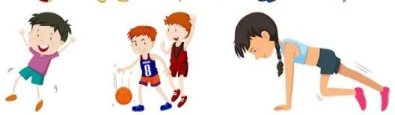 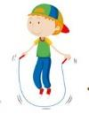 ΗΜΕΡΟΛΟΓΙΟ ΚΑΘΗΜΕΡΙΝΗΣ ΑΣΚΗΣΗΣ Γράφω τις ασκήσεις που θέλω να κάνω και βάζω ένα √ την ημέρα που τις κάνω. Προσπαθώ να γυμνάζομαι κάθε μέρα!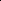 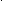 ΗΜΕΡΟΛΟΓΙΟ ΚΑΘΗΜΕΡΙΝΗΣ ΑΣΚΗΣΗΣ Γράφω τις ασκήσεις που θέλω να κάνω και βάζω ένα √ την ημέρα που τις κάνω. Προσπαθώ να γυμνάζομαι κάθε μέρα!ΗΜΕΡΟΛΟΓΙΟ ΚΑΘΗΜΕΡΙΝΗΣ ΑΣΚΗΣΗΣ Γράφω τις ασκήσεις που θέλω να κάνω και βάζω ένα √ την ημέρα που τις κάνω. Προσπαθώ να γυμνάζομαι κάθε μέρα!ΗΜΕΡΟΛΟΓΙΟ ΚΑΘΗΜΕΡΙΝΗΣ ΑΣΚΗΣΗΣ Γράφω τις ασκήσεις που θέλω να κάνω και βάζω ένα √ την ημέρα που τις κάνω. Προσπαθώ να γυμνάζομαι κάθε μέρα!ΗΜΕΡΟΛΟΓΙΟ ΚΑΘΗΜΕΡΙΝΗΣ ΑΣΚΗΣΗΣ Γράφω τις ασκήσεις που θέλω να κάνω και βάζω ένα √ την ημέρα που τις κάνω. Προσπαθώ να γυμνάζομαι κάθε μέρα!ΗΜΕΡΟΛΟΓΙΟ ΚΑΘΗΜΕΡΙΝΗΣ ΑΣΚΗΣΗΣ Γράφω τις ασκήσεις που θέλω να κάνω και βάζω ένα √ την ημέρα που τις κάνω. Προσπαθώ να γυμνάζομαι κάθε μέρα!ΗΜΕΡΟΛΟΓΙΟ ΚΑΘΗΜΕΡΙΝΗΣ ΑΣΚΗΣΗΣ Γράφω τις ασκήσεις που θέλω να κάνω και βάζω ένα √ την ημέρα που τις κάνω. Προσπαθώ να γυμνάζομαι κάθε μέρα!ΗΜΕΡΟΛΟΓΙΟ ΚΑΘΗΜΕΡΙΝΗΣ ΑΣΚΗΣΗΣ Γράφω τις ασκήσεις που θέλω να κάνω και βάζω ένα √ την ημέρα που τις κάνω. Προσπαθώ να γυμνάζομαι κάθε μέρα!ΔΕΥΤΕΡΑΤΡΙΤΗΤΕΤΑΡΤΗΠΕΜΠΤΗΠΑΡΑΣΚΕΥΗΣΑΒΒΑΤΟΚΥΡΙΑΚΗΑΣΚΗΣΕΙΣ   ποδηλασία      ν      ν    Παιχνίδι χορού    νπαιχνίδι με μπαλόνια     ν        ν Περπάτημα στη γειτονιά    ν      ν      ν      ν  Ασκήσεις ρυθμικής     ν   Καλαθόσφαιρα 1 εναντίον 1        ν     ν    Άσκηση με σκάλα ευκινησίας    ν     ν       ν   Άσκηση με σχοινάκι     ν   Ποδόσφαιρο στο σπίτι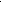 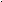       ν    διατάσεις    ν     ν